Elliot Lagrange 02                        GaliléeNom : Galilée Galileo   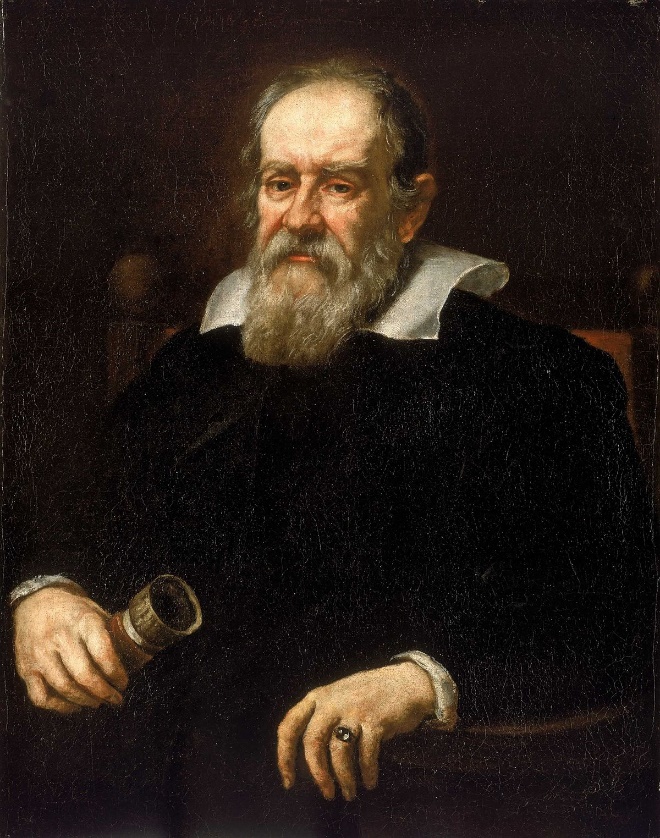 Nationalité : Italien 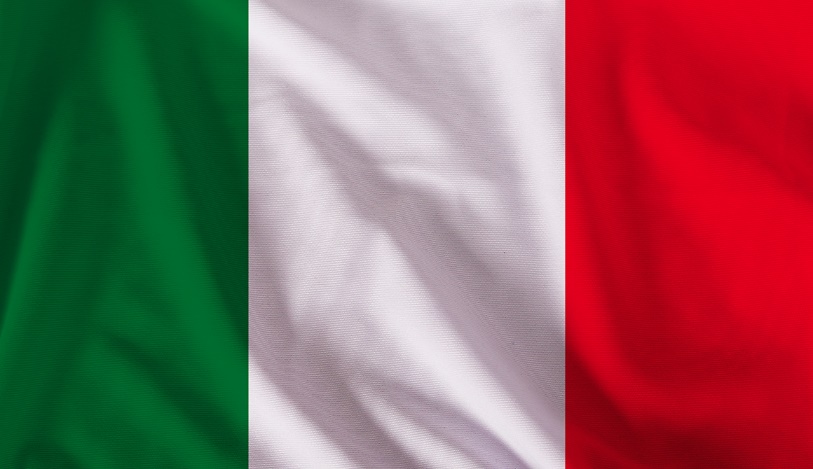 Période de temps : 17ème siècleLivre de Copernic  Héliocentrisme (le soleil au centre) qui était contre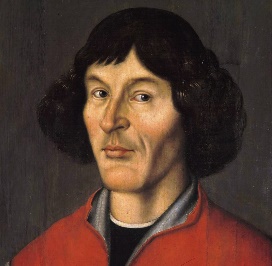 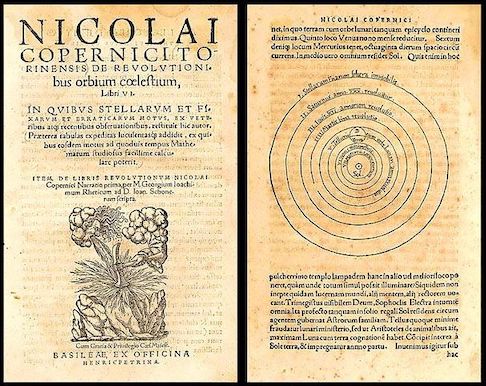  L’église Géocentrisme (La Terre est au centre)4 Preuves           -Le soleil a des taches-La lune a des cratères-Jupiter a des lunes (4)-Vénus a des phases